Help Your Reader at Home With Phonemic Awareness:Example videos of activities you can do with your child.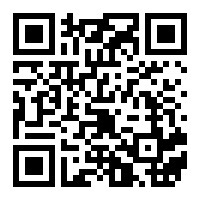 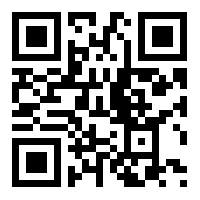 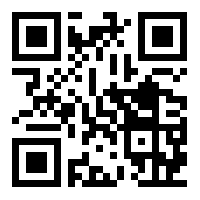 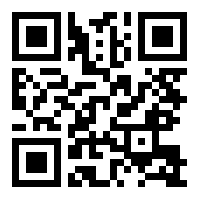 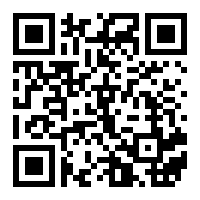 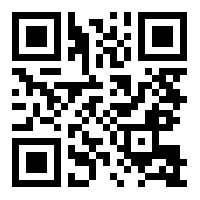 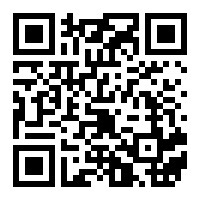 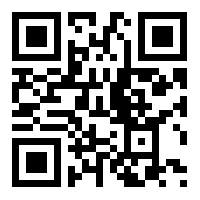 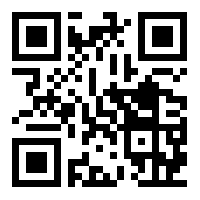 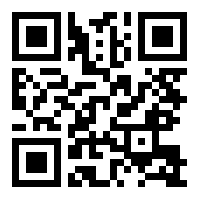 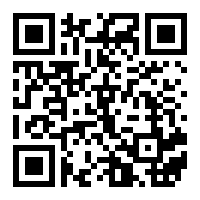 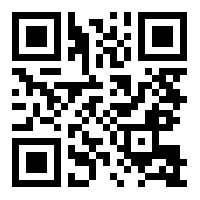 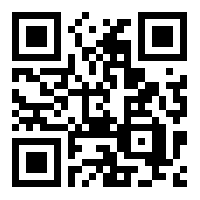 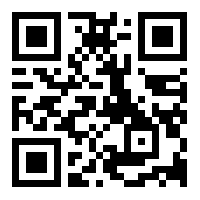 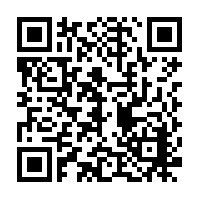 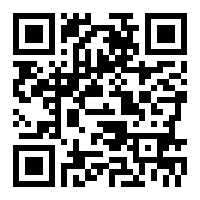 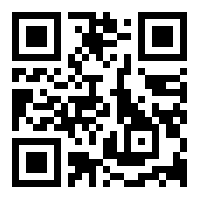 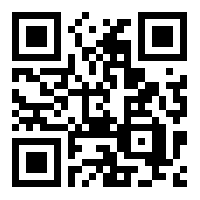 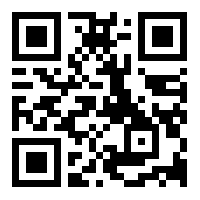 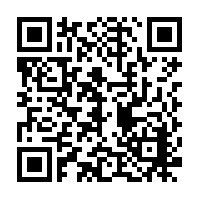 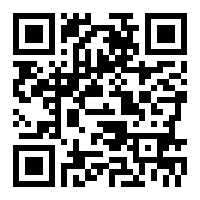 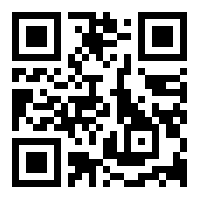 